4. padež jednineVidim … koga/što      m. rod			     ž. r.			s.r.dobrog gospodina						čisto moreloš dan			   lijepu ženu			vruće jutroVidim tvoju prijateljicu.	 	Poklon za mojeg prijatelja.  Putujemo na more.Jedem tamnu čokoladu.		Čekam svojeg dečka.           Volim svoje dijete.Volim svoju mamu.		Idemo u Novi Vinodolski.    Čekamo novo jutro.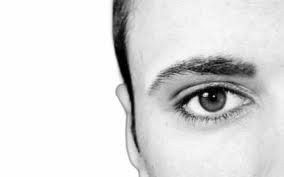 PRIJEDLOZIu, na, pred, nad, pod, među (kamo?), po, za, uzGLAGOLIvoljeti, čekati, slušati, vidjeti, učiti, staviti, ići kamo?…Dopunite!Sutra putujemo u 				 (Hrvatska).Jako volim 			 (svoja sestra).Mislim da sam tamo vidjela  				 (ta mlada žena).Stavi to u 				 (naša perilica).Pogledaj u 				 (vedro nebo).Jučer sam pročitala 			 (zadnja stranica) knjige.Čekamo 			 (Marija) već sat vremena.Slušam 			 (moderna glazba).Večeras idemo u 				 (kino).Stavila sam poklon u 				 (papirnata kutija).Na fakultetu sam učila također 				 (matematika).Popila sam 				 (mala čaša) vina.Kupila sam poklon za 				 (svoja sestra).Ujutro sam obukla 			 (kratka suknja) i 			 (uska majica).Dobila sam 			 (lijepa razglednica) od svoje dobre prijateljice.Stavi 				 (topla kapa), vani je hladno.Taj podatak moraš upisati u 				 (tablica).Studenti idu u 				 (srednja škola).				 (prošla godina) sam bila u Hrvatskoj.Moraš pogledati 			 (mala etiketa), tamo ti sve piše.Moja mama voli 				 (topla kava).Napunila sam 				 (kada) vrućom vodom.Emocionalno sam vezana za 				 (svoja mama).Mislim na 				 (vaša prijateljica).Milan je uvijek uz 				 (Tonka).Vraćam se za 				 (godina dana).Stavi kruh na 			 (mala tacna).Moram ići po 			 (svoja curica) u vrtić.Svako proljeće putujemo u 			 (Prag).Svako dijete voli  				 (svoj otac).Moj brat čita 				 (zanimljiv roman)?Mislim da sam vani vidjela  				 (vaš prijatelj).Molim te, spremi odjeću  u 			 (svoj ormar).Jučer sam pročitala  			 (dobar časopis).Oni su došli u Hrvatsku na 			 (tjedan) dana.Uvijek čekamo samo 			 (Goran).Mrzim 				 (ljut gulaš).Sutra se selim, sve moram staviti u 				 (veliki kofer).Pojela sam 			 (mali tanjur) juhe.Moja mama mrzi  				 (taj prodavač)Osjećam 			 (veliki nemir).Kupila sam pivo za 			 (svoj dečko).Nikad ne bih obukla 			 (ružičasti kaput).Već dugo nisam dobila 			 (lijep poklon).U 				 (kofer) stavi također 			 (kaput), bit će ružno vrijeme.Svaku subotu idemo u 				 (naš dućan).Voliš li 			 (vikend)?Moraš pogledati u 			 (hladnjak), ne znam imamo li sve.Prošli tjedan smo otputovali u 				 (Split) na 			 (godišnji odmor).Nikad nisam bila vezana za 				 (taj bogati muškarac).Mislim na 				 (pokojni djed).Moja je mama uvijek uz 				 (otac).Vraćam se za 			 (sat) vremena.Stavila sam			 (maslac) na kruh.Majka se brine za 			 (svoj sin).Mrzim  			 (tvoj novi šef).Najviše od svega volim 				 (kolač od višanja).Ova pjesma je za 				 (Goran)?Jučer je moj tata trebao ići po 			 (brat).Jesi li već gledala 					 (taj novi film)?Za 			 (sat) vremena ću se vratiti.S poslovnim partnerom smo jučer sklopili 			  (dobar ugovor).Moja sestra ima  				 (nov dečko).Brinem se za 			 (naš otac).Kad si zadnji put vidjela 					 (taj muškarac)?Uvijek se mogu osloniti na 			 (Damir).Doplňte správný tvar slovesa v závorce!Ova žena                                    (zvati se) Anita.Često                                        (ja, putovati) u Bosnu i Hercegovinu.Gdje je?                                    (ja, ne vidjeti) ga.Jedna moja prijateljica                                   (živjeti) u Dalmaciji.Koliko godina                                   (vi, učiti) hrvatski?Obično                                     (mi, spavati) 8 sati.(Ti, govoriti)                                      engleski?(Mi, čitati)                                         puno knjiga.(ja, imati)                                        jednu sestru.(vi, raditi)                                     u centru.Gdje                                     (vi, stanovati)?Uvijek                               (mi, ljetovati) na moru.Nina                                 (kupovati) stan u centru.*genitiv (živo)-og/-eg          -a*nominativ (neživo)-u            -unominativ-o/-e          -o/e